 НАУЧНЫЙ семинар ТОП ФИАНсостоится во вторник 16 апреля 2024 г. в конференц-зале корпуса КРФ-2 в 11.00АннотацияБудут представлены развитые в ФИАН оригинальные технологии роста монокристаллов соединений А2В6 из паровой фазы, на основе которых реализованы:- лазеры с катодно-лучевой накачкой, излучающие в видимом диапазоне- ИК лазеры, излучающие в диапазоне 2.0-6.8 мкм. Для получения подложек для эпитаксии, разработана оригинальная технология роста монокристаллов с высоким структурным совершенством. Обсуждаются перспективы использования представленных технологий.Секретарь семинара: Юрышев Н.Н.Ведущий семинара: Величанский В.Л. +7(916)145-68-32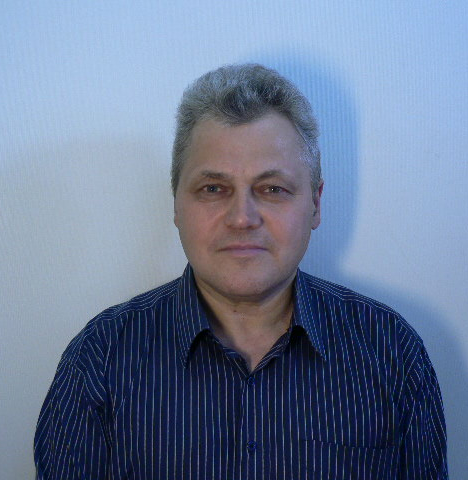 Коростелин Юрий Владимировичк.т.н, ведущий научный сотрудник Лаборатории лазеров с катодно-лучевой накачкой, ФИАН«Выращивание монокристаллов соединений А2В6 из паровой фазы» 